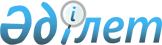 О стабилизации финансирования геологоразведочных работ и охраны недр
					
			Утративший силу
			
			
		
					Постановление Кабинета Министров Республики Казахстан от 3 июля 1992 г. N 579. Утратило силу - постановлением Кабинета Министров РК от 20 мая 1993 г. N 407 ~P930407



          В целях стабилизации финансирования геологоразведочных работ
и совершенствования механизма формирования ставок возмещения 
затрат на геологоразведочные работы и охрану недр Кабинет Министров
Республики Казахстан постановляет:




          1. Утвердить размеры ставок возмещения затрат на 
геологоразведочные работы и охрану недр согласно приложению.




          Осуществлять финансирование геологоразведочных работ в объемах
фактического поступления в бюджет республики ставок возмещения.




          2. Признать утратившим силу пункт 2 постановления Кабинета
Министров Республики Казахстан от 21 января 1992 г. N 43 "О
финансировании минерально-сырьевой базы Республики Казахстан".





Премьер-министр
Республики Казахстан

                                            Приложение



                                 к постановлению Кабинета Министров
                                       Республики Казахстан
                                     от 3 июля 1992 г. N 579











                    Размеры ставок возмещения затрат на геологоразведочные




                          работы и охрану недр
                                       (вводятся с 1 января 1992 г.)
--------------------------------------------------------------------
     Наименование групп и видов   !Единица измер.!Ставка в процентах
        полезных ископаемых       !              !от цены реализации
--------------------------------------------------------------------
                 1                !      2       !        3
--------------------------------------------------------------------
Топливно-энергетическое сырье:
нефть                                 тонн                  8
конденсат                              >>                   8
газ природный                       тыс.куб.м               8
уголь                                 тонн                  0,9
радиоактивное сырье                    кг                   6,3
Черные металлы:
руда железная (за железо в ней)       тонн                  2,4
концентрат железный (за железо в нем)  >>                   0,9
концентрат марганцевый (за марганец 
в нем)                                 >>                   2,3
руда или концентрат хромовый         
(за окись хрома в них)                 >>                   2,4
Цветные металлы:
медь (в слитках, рафинированная, 
анодная)                              тонн                  5,3
медь в концентрате                     >>                   6,6
медь в руде                            >>                   7,9
свинец (в слитках)                     >>                   6,5
свинец в концентрате                   >>                   9,4
руда свинцово-цинковая     
(свинец, цинк в ней)                   >>                   6,7
цинк в чушках                          >>                   6,5
цинк в концентрате                     >>                   9,4
бокситы (глинозем в нем)               >>                  11,6
олово в концентрате                    >>                   8,1
пятиокись тантала в концентрате        >>                   5,8
вольфрамовый ангидрид в концентрате    >>                   8,1
руда никель-кобальтовая
(за никель в ней)                      >>                   10
руда никель-кобальтовая
(за кобальт в ней)                     >>                   10
молибден в концентрате                 >>                   8,1
Благородные металлы:
золото химически чистое               грамм                 2,1
серебро                                >>                   1,6
Нерудное сырье для металлургии:
доломиты                              тонн                  6,3
флюсовые известняки                    >>                   6,3
формовочные пески                   куб.метров              6,3
Горно-химическое сырье:
пятиокись фосфора в рудах фосфорных    >>                   6,3
борный ангидрид в рудах борных         >>                   6,2
барит в концентратах и рудах           >>                   2
Прочее нерудное сырье:
хризолит-асбест                       тонн                  6,3
глины огнеупорные                      >>                   3,2
сырье для керамической промышленности  >>                   3,2
каолин                                 >>                   3,2
известняки для строительства        куб.метров              3,2
соль поваренная                       тонн                  3,2
калийные соли                          >>                   3,2
цементное сырье                        >>                   3,2
глины бентонитовые                     >>                   3,2
вермикулит                             >>                   6,3
Местные строительные материалы:
киры для дорожного строительства      тонн                  3,2
известняки, мраморы для облицовки   куб.метров              3,2
породы для облицовки                    >>                  3,2
камни строительные                      >>                  3,2
пески и песчано-гравийные смеси         >>                  3,2
сырье для стекольной промышленности     >>                  3,2
керамзитовое сырье                      >>                  3,2
глины кирпичные                         >>                  3,2
гипс и гипсоангидридовые камни        тонн                  3,2
мел                                     >>                  3,2
Продукция из камнесамоцветного сырья:
кварц молочный жильный              килограмм               12
камнесамоцветное сырье                  >>                  11,2
Подземные воды                       куб.метров             10

 
      
      


					© 2012. РГП на ПХВ «Институт законодательства и правовой информации Республики Казахстан» Министерства юстиции Республики Казахстан
				